Auszug aus der VDH-Ausstellungsordnung und wichtige HinweiseMit der Meldung erkennt der Aussteller die VDH-Ausstellungsordnung an. Diese Ordnung liegt während der Ausstellung zur Einsichtnahme beim Ausstellungsleiter aus. Bissige, kranke, krankheitsverdächtige, mit Ungeziefer behaftete, missgebildete Hunde sowie Hündinnen, die sichtlich trächtig oder in der Säugeperiode oder in Begleitung ihrer Welpen sind, dürfen nicht in das Ausstellungsgelände eingebracht werden. Sie sind von der Bewertung ausgeschlossen. Die Eigentümer der ausgestellten Hunde haften für alle Schäden, die durch ihre Hunde angerichtet werden. Die Form des „double Handling“, d.h. der Versuch oder die Durchführung einer Beeinflussung des zu bewertenden Hundes von außerhalb des Ringes ist verboten. Bei Zuwiderhandlungen können die betreffenden Hunde von einer Bewertung ausgeschlossen werden.Die Aussteller erkennen an, dass Formwertnoten und Platzierungen des Zuchtrichters unanfechtbar sind. Beleidigungen des Zuchtrichters oder öffentliche Kritik seiner Bewertungen und Platzierungen sind unzulässig. Für das rechtzeitige Vorführen der Hunde sind die Aussteller selbst verantwortlich.Titel, Titelanwartschaften und FormwertnotenEs besteht kein Rechtsanspruch auf Titel, Titelanwartschaften und Formwertnoten.PlatzierungenDie vier besten Hunde einer Klasse werden platziert, sofern sie mindestens mit „sehr gut“ bewertet worden sind. Vergeben werden nur 1., 2., 3. und 4. Platz.Urkunden und PreiseFür jeden ausgestellten Hund gibt es eine Urkunde, ein Präsent, ebenso für die Sieger der ausgeschriebenen Wettbewerbe.Beginn des Richtens: 10.00UhrReihenfolge: Nach KatalogZuchtgruppen-Wettbewerb NachzuchtgruppePaarklasseJunior-Handling: Nach Beendigung des Richtens aller Hunde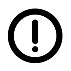 Jeder teilnehmende Hund muss wirksam gegen Tollwut (mindestens vier Wochen alt) geimpft sein, Impfausweis des Hundes bitte mitbringen! Der Hund kann nur vom Eigentümer gemeldet werden!Meldung in der:MeldegebührMit der Anmeldung erkennt der Aussteller die Ausstellungsbestimmungen des VDH und des Veranstalters (siehe Ausschreibung) als verbindlich an und verpflichtet sich, diese zu beachten.Mit der Weitergabe meiner Daten an die Kuvasz-Vereinigung Deutschland e.V. (VDH/FCI) zur Verarbeitung im Rahmen der Durchführung der von mir gemeldeten o.g. Ausstellung sowie der Veröffentlichung meiner Daten (Daten des Hundes, Name des Eigentümers) im Katalog und der Veröffentlichung meiner Ausstellungs-Ergebnisse auf der Vereins-Homepage www.kuvasz.de sowie in der Vereinszeitung „Unser Kuvasz“ erkläre ich mich einverstanden.Weiterhin weisen wir darauf hin, dass während der Veranstaltung zum Zweck der Berichterstattung, Öffentlichkeitsarbeit und Dokumentation Fotoaufnahmen gemacht werden, die in den Vereinspublikationen und lnternetseiten des Vereins veröffentlicht werden. Die Rechtmäßigkeit ergibt sich aus Art. 6 Abs.1 Lit. B und f Dscvo und dem Kunsturheberrecht.(Sollten Sie lhre Zustimmung nicht erteilen, bitten wir um Verständnis, dass Sie ihre/n Hund/e nicht zur Ausstellung anmelden können.)Ihre Meldung senden Sie bitte an:  Kuvasz-Vereinigung Deutschland
Postfach 11 07
55622 Rhaunen 

oder per E-Mail an schulz@kuvasz.de Gleichzeitig bitten wir um Zahlung der Meldegebühr per Überweisung an: Landbank Horlofftal e.G. BLZ: 518 616 16, Konto: 166 774 BIC: GENODE51REWIBAN: DE94 5186 1616 0000 1667 74Meldeschluss ist der 1. September 2021 (Posteingang)Hinweis!  Am Ausstellungstag Ahnentafel, Impfausweis Ihres Hundes und natürlich Ihren Kuvasz nicht vergessen!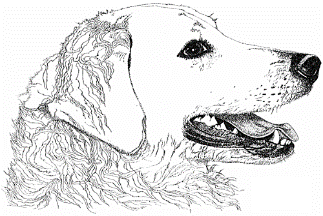 
Kuvasz-Vereinigung Deutschland e.V.KVD Vereinssieger-Ausstellung3. Oktober 202157399 KirchhundemRhein-Weser-Turm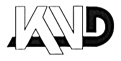 Mitglied im
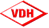 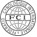 TitelvergabeAnwartschaftenVereinssiegerVereinsjugendsiegerRassebester  (BOB/BIS)Deutscher Champion VDH und KVDDeutscher Jugend Champion VDH und KVDDeutscher Veteranenchampion VDH und KVDVeranstalterKuvasz-Vereinigung Deutschland e.V. (KVD)ZuchtrichterHerr Uwe NölkeAusstellungsleitungHerr Ronny HerrmannMeldepapiere von und anKuvasz-Vereinigung Deutschland, Postfach 11 07, 55622 RhaunenMeldeschluss1. September 2021
Kuvasz-Vereinigung Deutschland e.V.KVD Vereinssieger-Ausstellung3. Oktober 202157399 KirchhundemRhein-Weser-TurmMitglied im
AnmeldungName des Hundes: Rüde  Hündin, geworfen am Zuchtbuch-Nr:Titel:Vater:Zuchtbuch-Nr:Mutter:Zuchtbuch-Nr:Züchter: Eigentümer:Straße:PLZ / Wohnort: Babyklasse4-6 MonateJüngstenklasse6-9 MonateJugendklasse9-18 MonateZwischenklasse15-24 MonateOffene KlasseAb 15 MonatenChampionklasseZur Meldung in der Championklasse berechtigen die Titel „Deutscher Bundessieger“ & „VDH Europasieger“ nur noch in Verbindung mit einer Anwartschaft für einen Championtitel auf einer anderen Zuchtschau. Nachweise bei Anmeldung bitte beifügen!   VeteranenklasseAb 8 JahrenEhrenklasseNur möglich bei bestätigtem Titel „Int. Schönheitschampion FCI“ZuchtgruppeEine Zuchtgruppe besteht aus mindestens 3 Hunden in demselben Zwinger gezüchtet  Zwingername:  Züchter:NachzuchtgruppeEine Nachzuchtgruppe besteht aus einem Elterntier und mindestens fünf Nachkommen beiderlei Geschlechtes aus mindestens zwei verschiedenen Würfen  Name des Elterntieres:  Name der Nachkommen:PaarklasseRüde und Hündin müssen derselben Person gehören  Name & Zuchtb.-Nr. Rüde:  Name & Zuchtb.-Nr. Hündin:Junior-HandlingName des Kindes:Geburtsdatum:Zuchtbuch-Nr.:Wurfdatum:Ich / Wir erklären uns einverstanden, dass mein/unser Kind am Junior-Handling teilnimmt. Für den vorzuführenden Hund ist eine Haftpflichtversicherung abgeschlossen.Ich / Wir erklären uns einverstanden, dass mein/unser Kind am Junior-Handling teilnimmt. Für den vorzuführenden Hund ist eine Haftpflichtversicherung abgeschlossen.Ort & Datum Unterschrift des / der Erziehungsberechtigten Babyklasse15 EuroJüngstenklasse15 EuroJugend-, Zwischen-, Offene-, Ehren- und Championklasse35 EuroZweithund des gleichen Eigentümers10 EuroVeteranenklasse15 EuroZuchtgruppe, Nachzuchtgruppe, PaarklassekostenfreiJunior-Handlingkostenfrei (Meldungen in den oben genannten Klassen nicht erforderlich)Ort & DatumUnterschrift